Відділ освіти та соціально-культурної сфери Озерянської сільської радиКонспект уроку з трудового навчання в 7 класі з теми «Я споживач»                                                                         Дуда В.М.                                                                         вчитель трудового навчання                                   Озерянської ЗОШ І-ІІІ ступенівОзеряни, 2019Тема уроку. Я споживачМета уроку: Забезпечити  засвоєння знань про маркування споживчих товарів, та розуміння ними основних символів на пакуваннях споживчих товарів,  сприяти підвищення поінформованості учнів про продукцію, яку вони  споживають; розвивати почуття особистої відповідальності за життя та здоров’я своє та  близьких. Сприяти розвитку критичного мислення, при порівнянні продуктів харчування та вірному їх вибору;  створити умови для економічного виховання учнів та набуття ними соціального досвіду при орієнтації в розмаїтті продукції  пропонованої українським виробником. Формування добропорядної конкурентоспроможної особистості-майбутнього виробника споживчих товарів на теренах України, прививаючи почуття гордості та патріотизму за вибір українців споживати своє, українське. Обладнання, матеріали та наочність: презентація PowerPoint, підручник, зошит, ручка, матеріали,  таблиці, інструкційні картки, упаковки різних товарів, фотографії, ноутбук,  «смайлики».Тип уроку: Творча  лабораторія з елементами моделі «перевернутий клас».Хід урокуІ. Організаційний момент.1. Перевірка наявності учніб.2. Перевірка підготовленості до уроку.3. Наявність робочого одягу.ІІ. Актуалізація опорних знань.«Купуй своє, українське!»:  1.Етикетки на товарах; 2. Екологічні символи; 3. Індекс «Е» та його значення,  на  пакуваннях продукції українських виробників.  Прийом: Мозковий штурмЯкі пакування вам найбільш запамятались з продукції яку ви купуєте?Що, окрім зображень, привернуло вашу увагу?   Чи цікавитесь ви, що саме входить до складу продукту, який міститься в пакуванні  що купуєте, та розпитайте своїх рідних чи вони знайомляться з такою інформацією? Що ви знаєте  про знаки на пакуваннях продукції?Чи погоджуєтесь з твердженням, що етикетка - обличчя товару?  III.Мотивація навчальної діяльності.«Буття тільки тоді і є, коли йому загрожує небуття…». Ф. Достоєвський (слайд №1)                                                                                                                                                                                               Світу загрожує загибель, світ може — повинен! — бути врятований духовно-моральним подвигом—так прочитується письменник сьогодні, так примушує нас прочитати його сама реальність нашого часу, адже мова йде про гарантії нашого існування. Саме ми з вами маємо впливати на совість людей, які стоять біля витоків творення продукції, яку споживаємо. Цей вплив і є подвигом.Виробник стане добросовісним тоді, коли споживач стане поінформованим. У недобросовісниого виробника немає майбутнього – він збанкрутує!!!Якщо кожен з нас знатиме, яку загрозу йому та його близьким несе продукція  виготовлена недобросовісним виробником, тоді просто відмовиться її споживати. Отож загибель відміняється! Адже кожного з нас може врятувати лише знання. Ми маємо право знати, що споживаємо.. А що думаєте з цього приводу Ви? Бесіда з учнями з приводу висловлювань учителя.  IV. Вивчення нового матеріалу.                Інформація-перша лінія захисту. Підвищення інформованості громадян, безумовно, впливає на зростання їх вимог до якості товарів. Цей фактор запускає маркетинговий механізм, що змушує виробника акцентувати увагу на якості та безпеці продукції, що випускається.    Життя дається нам лише раз Господом, тому потрібно відноситись до нього як до скарбу. А головне, що нас наділено дуже важливою можливістю, чудовим шансом - обирати.Шкода, що мода на екологічно чисті продукти прийшла до нас із Заходу.Саме тому в шестидесяті роки хіппі-«діти квітів» самостійно об’єднались в комуни і почали вирощувати овочі та фрукти без пестецидів та нітратів.    Так як на сьогоднішньому уроці мова піде про споживчі товари, тому нам, українцям, хоч з великим запізненням потрібно озброїтись знаннями, для того, щоб орієнтуватись у величезному світі продукції, що нам пропонує виробник, щоб ми завжди могли свідомо обирати, що нам потрібно, а що завдасть шкоди нашому організму. Як не розгубитись  ввійшовши в торговий центр чи невеличку крамничку, особливо коли з полиць на нас дивляться такі яскраві, блискучі, барвисті привабливі пакування? Адже виробники наче змагаючись між собою стараючись презентувати свою продукцію якнайкраще.  В конкурентному середовищі для успішного продажу важливі не тільки якісно виготовлений продукт і грамотно побудована збутова політика і дистрибуція, але і правильно оформлене пакування, яке повинне привернути увагу покупців, викликати у них довіру своїм оформленням і, по суті, продати товар споживачеві.                                                                                V Практична робота.(слайд №3-4) Робота в парах:                                                                             (Дослідження учнями пакувань та етикеток ).Ви мали завдання принести на урок пакування чи етикетку від  продукції, яку найчастіше споживаєте, а значить полюбляєте. Візьміть та уважно розгляньте її. Про що вас інформують знаки про продукціїю, яку представляють? (слайд №5-12)                                                                                                      На пакуванні чи етикетках ви побачили екологічні знаки. Зверніть увагу на їх зовнішній вигляд, а також на підгрупи на які вони поділяються.(слайд №13-17)                                                                                                      Вчитель: БесідаЯк ви думаєте чи вірне твердження про те, що продукти  з ЕКО гарантією це продукти:без штучних фарбників, консервантів і підсилювачів смаку;без небезпечних харчових додатків «Е»;без нітратів і пестицидів;без генно-модифікованих компонентів і гормонів зростання;без токсичної упаковки.  Учні розмірковують з приводу написів на пакуваннях.Чи відомо вам що собою являють додатки з літерою «Е»? Харчова сода або оцет теж мають свої назви з літерою «Е». Це просто хімічні речовини, безпечні для здоров’я, якщо їх вживати в дозволених дозах, проте мають настільки довгі назви, що їх просто називають по номерах. Вони мають позначення Е500 і Е260.Інтерактивна вправа: «Захисти позицію», з приводу плюсів та мінусів індексу «Е».Учні мали випереджувальне завдання дізнатись про індекс «Е» з інформаційних джерел. Хтось дізнався про необхідність додатків з літерою «Е»,  а хтось доведе про їх шкідливий вплив на людський організм. (Свої відповіді учні за бажанням аргументують).(слайд №18-19)                                                                                                      Для того щоб уберегти нас з вами від небезпеки, а також навколишнє середовище під час експлуатації потенційно небезпечних товарів існують попереджувальні знаки.  Вони попереджують споживача  про   небезпеку.Попереджувальне маркування є обов'язковим для товарів побутової хімії тому, що вони бувають вогненебезпечні, вибухонебезпечні й отруйні.Не менш важливими для маркування є знаки утилізації. Учні аналізують чи є попереджувальні знаки на етикетках, які вони принесли з дому, та коментують свої дослідження (за бажанням).(слайд №20-22)                                                                                                         Ще одним видом маркування продукції є штриховий код. Це послідовність чорних і білих смуг, що представляє деяку інформацію у вигляді, зручному для зчитування технічними засобами. Місце розташування штрих-коду: задня стінка пакування в правому нижньому куті, на відстані не менше 20 мм від країв. На м'яких пакуваннях вибирають місце, де штрихи будуть паралельні до дна пакування; штриховий код не повинен розташовуватися там, де є інші елементи маркування (малюнок, текст, перфорація тощо);(слайд №20-23)                                                                                                        За дорученням кабміну ДП «Укрметртестстандарт» провело тестування дитячого одягу, взуття, іграшок. Виявилося, що 9 із 10 зразків не відповідають стандартам якості та безпеки дитячого продукції. 
Використання неякісних промислових товарів може призвести до виникнення серйозних захворювань у дітей.   Жодна країна, яка себе поважає, не дозволяє так знущатися над власним народом.(слайд №24)                                                                                                 VI. Закріплення вивченого матеріалу:Вправа «Я експерт» - Споживчі товари— це товари які купуються для особистого (сімейного) споживання, для задоволення власних потреб. Отож кожен з нас потенційний споживач. Уявіть, що ви покупець-зануда і півгодини вивчатиме написане, на пакуванні, роздумуючи, наскільки шкідливий продукт. Одержавши інформацію про етикетки, маркування, попереджувальні символи, штрих-код, вчитель пропонує учням прочитати інформацію на пакуваннях та етикетках, заздалегідь підготовлених ним, обрати одну, для вивчення маркування, яке на ній знаходиться та виступити   в ролі експерта.Як орієнтуєтесь ви в світі яскравих обгорток?Учні  відповідь обґрунтовують (за бажанням).VIII.  Підсумок уроку. - Чи змінилось у Вас ставлення до улюбленого продукту після того, як вивчили маркування на його етикетці? Розмірковування учнів.-Ви мали можливість самостійно здобути інформацію про товар, етикетку чи пакування, який ви принесли на урок. Тепер ви  зможете скористатись одержаними знаннями, які окрім того, що допоможуть орієнтуватись в мінливому ринковому оточенні, навчать головному- обирати. Адже саме ця здатність визначить - бути чи не бути..IX. Домашнє завдання  Розпитати своїх рідних, бабусь, дідусів, сусідів якими продуктами харчувались вони в дитинстві харчувалися.X. Прибирання робочих місць 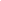 